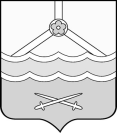 КОНТРОЛЬНО-СЧЁТНАЯ ПАЛАТАШимского муниципального района(Контрольно-счётная палата)ул.Новгородская, д.21, р.п. Шимск, Новгородская обл., Россия, 174150  тел. (81656)54-400E-mail:  ksp_shimsk@mail.ru_________________________________________________________________________________Заключение № 4-пна проект постановления Администрации Шимского муниципального района «О внесении изменений в муниципальную программу «Развитие культуры и туризма Шимского муниципального района на 2014-2020 годы» Заключение Контрольно-счётной палаты  на проект постановления Администрации Шимского муниципального района «О внесении изменений в муниципальную программу «Развитие культуры и туризма Шимского муниципального района на 2014-2020 годы»  (далее – проект постановления, проект программы) подготовлено в соответствии с п.2 ст. 157  Бюджетного кодекса  Российской Федерации, статьи 8 Положения о Контрольно-счётной палате Шимского муниципального района, утвержденного решением Думы Шимского муниципального района от 16.11.2011 № 90, постановления Администрации Шимского муниципального района от 28.08.2013 № 1154 «Об утверждении Порядка принятия решений о разработке муниципальных программ Администрации  Шимского муниципального района, их формирования и реализации». Проект постановления представлен в Контрольно-счётную палату Шимского муниципального района  первым заместителем Главы Администрации Шимского муниципального района С.А. Прудниковым без сопроводительного письма от 20.01.2014 года.Муниципальная программа «Развитие культуры и туризма Шимского муниципального района на 2014-2020 годы» (далее – Программа) утверждена постановлением Администрации Шимского муниципального района от 05.12.2013 № 1553 «Об утверждении муниципальной программы «Развитие культуры и туризма Шимского муниципального района на 2014-2020 годы». Представленные на экспертизу изменения в Программу обусловлены изменением объемов бюджетных ассигнований с целью приведения их в соответствие с решением Думы Шимского муниципального района от 24.12.2013 № 290 «О бюджете муниципального района на 2014 год и на плановый период 2015 и 2016 годов».Анализ изменения объемов и источников финансирования муниципальной программы(тыс.руб.)         Общий предполагаемый объем бюджетных ассигнований на реализацию Программы с учетов вносимых изменений на 2014-2016 годы представленным проектом постановления составляет 235073,6 тыс.руб., что ниже утвержденных бюджетных ассигнований  в целом по программе на 4989,2 тыс.рублей ( из них бюджетные ассигнования уменьшены в 2014 году на 4989,2 тыс.руб.). Источниками финансирования Программы (раздел 5 проекта программы) на 2014-2016 годы планируются средства бюджета муниципального района (235073,6 тыс.руб.).Анализ нормативных правовых актовВ ходе проведения финансово-экономической экспертизы проекта программы установлено следующее. 1.1. В разделах 2, 3 Порядка принятия решений о разработке муниципальных программ Администрации  Шимского муниципального района, их формирования и реализации», утвержденного постановлением Администрации Шимского муниципального района от 28.08.2013 № 1154 с учетом вносимых изменений(далее-Порядок) определены основные требования к содержанию и порядку разработки муниципальной программы, подлежащие соблюдению при формировании проекта Программы. Рассматриваемый проект Программы не в полной мере отвечает предъявленным требованиям, а именно  согласно пункту 3.7. раздела 3 Порядка проект Программы о внесении изменений в муниципальную программу, касающихся объемов и источников финансирования, должен быть направлен на финансово-экономическую экспертизу с приложением расчетов финансовых ресурсов, необходимых для реализации мероприятий Программы. В связи с отсутствием соответствующих расчетов финансовых ресурсов проверить обоснованность планируемых финансовых объемов для достижения заданных целевых параметров в рамках реализации мероприятий Программы не представляется возможным.1.2. В пункте 4.2. раздела 4 утвержденного Порядка установлено внесение изменений в муниципальную программу  и приведение программы в соответствие с решением о бюджете муниципального района на очередной финансовый год и на плановый период объемов финансового обеспечения, что не исполнено представленным проектом программы. Превышение объемов финансового обеспечения за счет средств бюджета муниципального района представленным проектом программы к объемам бюджетных ассигнований, предусмотренных   решением Думы Шимского муниципального района от 24.12.2013 № 290 «О бюджете муниципального района на 2014 год и на плановый период 2015 и 2016 годов» составило:  в 2015 году – 5302,1 тыс.руб., в  в 2016 году – 204,9 тыс.руб.. 1.3. В пункте 1.3. и 1.4.  проекта постановления некорректно указано наименование паспорта подпрограммы «Развитие культуры Шимского муниципального района на 2014-2020 годы», в соответствие с перечнем муниципальных программ, утвержденным распоряжением Администрации муниципального района от 29.10.2013 № 115-рг (в редакции от 23.12.2013 № 148-рг) следует указать наименование подпрограммы «Культура Шимского муниципального района на 2014-2020 годы».1.4.  в строке 1.5.1. и 1.6.1. мероприятий муниципальной программы «Развитие культуры и туризма Шимского муниципального района на 2014-2020 годы» (Приложение 1 к проекту постановления) не определен целевой показатель по мероприятиям  в части реализации подпрограммы «Культура Шимского муниципального района на 2014-2020 годы».1.5. в  Приложениях 1-4 представленных к проекту постановления в графах где отсутствует  показатель финансового обеспечения целесообразно применить единый показатель: «-» или «0».1.6.   В соответствии с Приложением №2 утвержденного Порядка включение в таблицу Приложения 1 проекта постановления  наименование целей (строка 1 и 2)  не предусмотрено, следовательно их следует отменить и изменить нумерацию строк данной таблицы.     В виду отсутствия разграничения объема финансирования по поставленным задачам 1-5 мероприятий муниципальной программы (Приложение 1 проекта постановления)  по подпрограмме «Культура Шимского муниципального района на 2014-2020 годы» целесообразно объединить весь перечень поставленных задач в единую строку «Задача 1 Обеспечение прав граждан на равный доступ к культурным ценностям и участию в культурной жизни, создание условий для развития и реализации творческого потенциала  каждой личности, Задача 2 Развитие художественного образования, сохранение кадрового потенциала сферы культуры, повышение престижности и привлекательности профессии работника культуры, Задача 3  Укрепление единого культурного и информационного пространства на территории области, преодоление отставания и диспропорций в культурном уровне муниципальных районов, в том числе путем укрепления и модернизации материально-технической базы учреждений культуры, поддержка творческих инициатив населения области, Задача 4 Продвижение имиджа Шимского муниципального района как, развитие межрайонных и межрегиональных культурных связей, проведение общественно значимых мероприятий , Задача 5 Оказание муниципальных услуг (выполнение работ) в области культуры, библиотечного обслуживания, дополнительного  образования в сфере культуры и обеспечение деятельности муниципальных учреждений культуры, учреждений дополнительного образования в сфере культуры» для решения мероприятия «Реализация подпрограммы «Культура Шимского муниципального района на 2014-2020 годы», соответственно строки 1.2.-1.5. предлагаем исключить.Анализ изменения объемов и источников финансирования мероприятий программы(тыс.руб.)Сокращение в 2014 году бюджетных ассигнований на 4989,2 тыс.руб. представленным проектом постановления объясняется: Уменьшением расходов по подпрограмме «Культура Шимского муниципального района на 2014-2020 годы» на:организацию и проведение праздничных мероприятий, фестивалей  на 20,0 тыс.руб., программное обеспечение  деятельности библиотек, доступа в сети интернет на 90,0 тыс.руб.,долевое участие в создании Книги Памяти жертв политических репрессий Новгородской области на 7.2 тыс.руб.,организацию обучения специалистов муниципальных учреждений культуры м дополнительного образования детей в сфере культуры на курсах повышения квалификации на 6,0 тыс.руб.,проведение ремонтов в муниципальных учреждениях культуры на 185,7 тыс.руб.,укрепление материально-технической базы муниципальных учреждений  культуры на 125,0 тыс.руб.,укрепление материально-технической базы и оснащение оборудованием учреждений дополнительного образования в сфере культуры на 100,0 тыс.руб.,приобретение кино-видео оборудования на 100,0 тыс.руб., создание модельных библиотек в целях модернизации сельской бибилиотечной сети на 216,0 тыс.руб.,комплектование библиотечных фондов подписными изданиями, книгами, электронными книгами на 30,0 тыс.руб.,установку противопожарного оборудования в муниципальных учреждениях культуры на 300,0 тыс.руб.,проведение противопожарных мероприятий на 301,0 тыс.руб.,реализацию творческих проектов муниципальных учреждений культуры, получивших финансовую поддержку в рамках областных творческих конкурсов на 50,0 тыс.руб.,обеспечение деятельности подведомственных учреждений на 1874,1 тыс.руб.  Уменьшением расходов по подпрограмме «Развитие туризма и туристической деятельности в  Шимском муниципальном районе на 2014-2020 годы» на:организацию и участие в региональных и межрегиональных туристических выставках на 10,0 тыс.руб.,разработку новых и модификацию реализуемых туристических маршрутов, программ на 10,0 тыс.руб.,организацию и проведение пресс-тура в Шимский муниципальный района на 40,0 тыс.руб. Уменьшением расходов по подпрограмме «Обеспечение реализации муниципальной программы Шимского муниципального района  «Развитие культуры и туризма Шимского муниципального района на 2014-2020 годы»на:Реализацию полномочий в сфере культуры и туризма на 1524,2 тыс.руб.Статьей 179 Бюджетного кодекса Российской Федерации предусмотрено, что объем бюджетных ассигнований на финансовое обеспечение реализации государственных (муниципальных) программ утверждается законом (решением) о бюджете по соответствующей каждой программе целевой статье расходов бюджета в соответствии с утвердившим программу нормативным правовым актом Правительства Российской Федерации, высшего исполнительного органа государственной власти субъекта Российской Федерации, муниципальным правовым актом местной администрации муниципального образования. Таким образом, по основаниям, изложенным в п. 1.2 настоящего заключения предлагаем внести изменение в муниципальную программу «Развитие культуры и туризма Шимского муниципального района на 2014-2020 годы»  в части объемов бюджетных ассигнований на 2015 и 2016 годы с целью приведения ее в соответствие с решением Думы Шимского муниципального района от 24.12.2013 № 290 «Обюджете муниципального района на 2014 год и на плановый период 2015 и 2016 годов». ВыводФинансово-экономическая экспертиза проекта Программы не осуществлена, так как  к проекту Программы не приложены расчеты финансовых ресурсов, необходимых для реализации Программы. Представленный для проведения финансово-экономической экспертизы проект муниципального правового акта подготовлен с нарушением требований норм действующего бюджетного законодательства (ст. 179 Бюджетного Кодекса Российской Федерации), а так же Постановлением Администрации Шимского муниципального района от 28.08.2013 № 1154 «Об утверждении Порядка принятия решений о разработке муниципальных программ Администрации  Шимского муниципального района, их формирования и реализации»  в связи с чем, не может быть принят в представленной редакции. Требуется уточнение наименования подпрограммы указанной в п.1.3. и 1.4. проекта программы.Не устранено замечание Контрольно-счётной палаты изложенной в  подпункте в) пункта 2 Заключения №5 на проект  муниципальной программы «Развитие культуры и туризма в Шимском муниципальном районе на 2014-2020 годы» в части установления в паспорте Программы (раздел 5 «Цели, задачи и целевые показатели муниципальной программы») целевых показателей  в строках 1.5. и 1.6 для решения задач 5 и 6 программы. Контрольно-счётная палата предлагает доработать проект Программы с учетом замечаний и предложений, указанных в пп. 1.3. -1.6. п.1 настоящего заключения.Председатель Контрольно-счётной палаты                                                     С.Н. Никифороваот  20.01.2014  № 11на  №  от 20.01.2014Первому заместителю Главы Администрации Шимского муниципального районаС.А. ПрудниковуИсточники финансирования, годОбъем финансирования (действующая редакция)Постановления от 05.12.2013 №1533Объем финансирования (проект решения о бюджете)Объем бюджетных ассигнований предусмотренных решением Думы Шимского муниципального района от 24.12.2013 № 290 «О бюджете муниципального района на 2014 год и на плановый период 2015 и 2016 годов»Отклонение(+,-)Отклонение(+,-)Причины изменения плановых показателейИсточники финансирования, годОбъем финансирования (действующая редакция)Постановления от 05.12.2013 №1533Объем финансирования (проект решения о бюджете)Объем бюджетных ассигнований предусмотренных решением Думы Шимского муниципального района от 24.12.2013 № 290 «О бюджете муниципального района на 2014 год и на плановый период 2015 и 2016 годов»От действующей редакции программыОт объема бюджнетных ассигнований предусмотренных решением Думы Шимского муниципального района от 24.12.2013 № 290Причины изменения плановых показателей13456=4-37=4-58Бюджет муниципального района2014201520162017201820192020ИТОГО33286,834703,234601,834598,834356,834177,234338,2240062,828297,634703,234601,834598,834356,834177,234338,2235073,628297,629401,134396,9ххххх-4989,2000000-4989,20+5302,1+204,9ХХХХХрешение Думы Шимского муниципального района от 24.12.2013 № 290 «Обюджете муниципального района на 2014 год и на плановый период 2015 и 2016 годов».Наименование мероприятияГодОбъем бюджетных ассигнований предусмотренных решением Думы Шимского муниципального района от 24.12.2013 № 290 «О бюджете муниципального района на 2014 год и на плановый период 2015 и 2016 годов»В утвержденной редакции муниципальной программыОт 05.12.2013 № 1533Проект пост.Отклонение(+,-)Отклонение(+,-)Наименование мероприятияГодОбъем бюджетных ассигнований предусмотренных решением Думы Шимского муниципального района от 24.12.2013 № 290 «О бюджете муниципального района на 2014 год и на плановый период 2015 и 2016 годов»В утвержденной редакции муниципальной программыОт 05.12.2013 № 1533Проект пост.От действующей редакции программы от 05.12.2013 № 1533От объема бюджетных ассигнований предусмотренных решением Думы Шимского муниципального района от 24.12.2013 № 290123456=5-47=5-3Реализация подпрограммы «Культура Шимского муниципального района на 2014-2020 годы» - итого 201420152016201720182019202028297,629401,134396,9ХХХХ228578,431702,633149,032552,632989,632807,632593,032784,0225173,428297,633149,032552,632989,632807,632593,032784,0-3405,0-3405,00000000+3747,9-1844,3ХХХХРеализация подпрограммы «Развитие туризма и туристической деятельности в  Шимском муниципальном районе на 2014-2020 годы» - итого20142015201620172018201920200000ХХХХ815,060,030,0525,085,025,060,030,0755,0030,0525,085,025,060,030,0-60,0-60,00000000+30,0+525,0ХХХХРеализация подпрограммы «Обеспечение реализации муниципальной программы Шимского муниципального района  «Развитие культуры и туризма Шимского муниципального района на 2014-2020 годы» - итого2014201520162017201820192020000ХХХХ10669,41524,21524,21524,21524,21524,21524,21524,29145,201524,21524,21524,21524,21524,21524,2-1524,2-1524,20000000+1524,2+1524,2ХХХХИ Т О Г О201420152016-4989,20+5302,1+204,9